We have a dominant leadership style:Task-motivatedSatisfaction gained from task accomplishmentRelationship-motivatedSatisfaction from forming and maintaining relationshipsTo determine, you must use the Least Preferred Coworker (LPC) scalesThere is no wrong style, use the style that best fits the situation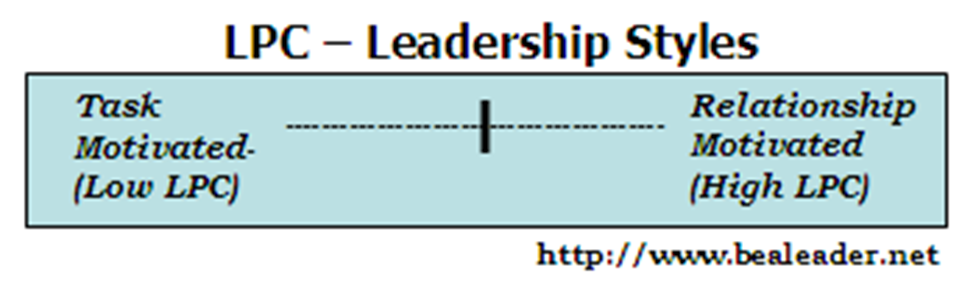 Situational FavourablenessMatching the LPC style to the situation How much a situation allows the leader to exert influence over the followersThere are three variables in situational  favourableness:Leader Member-relations-Most powerful determinantThe better the relations, the more favourable the situationTask Structure-Second importance Is the task structured or unstructured?Leaders in structured situations have more influenceThe more structured
 the job, the more 
favourable the situationPosition Power-Does the leader have power to assign work, reward and punish, hire and fire, give raises and promotions?The more position power,
 the more favourable the situationThe weight of these three factors together create a continuum of situational favourableness of the leader (Fiedler developed 8 levels: 1 highly favourable to 8 very unfavourable)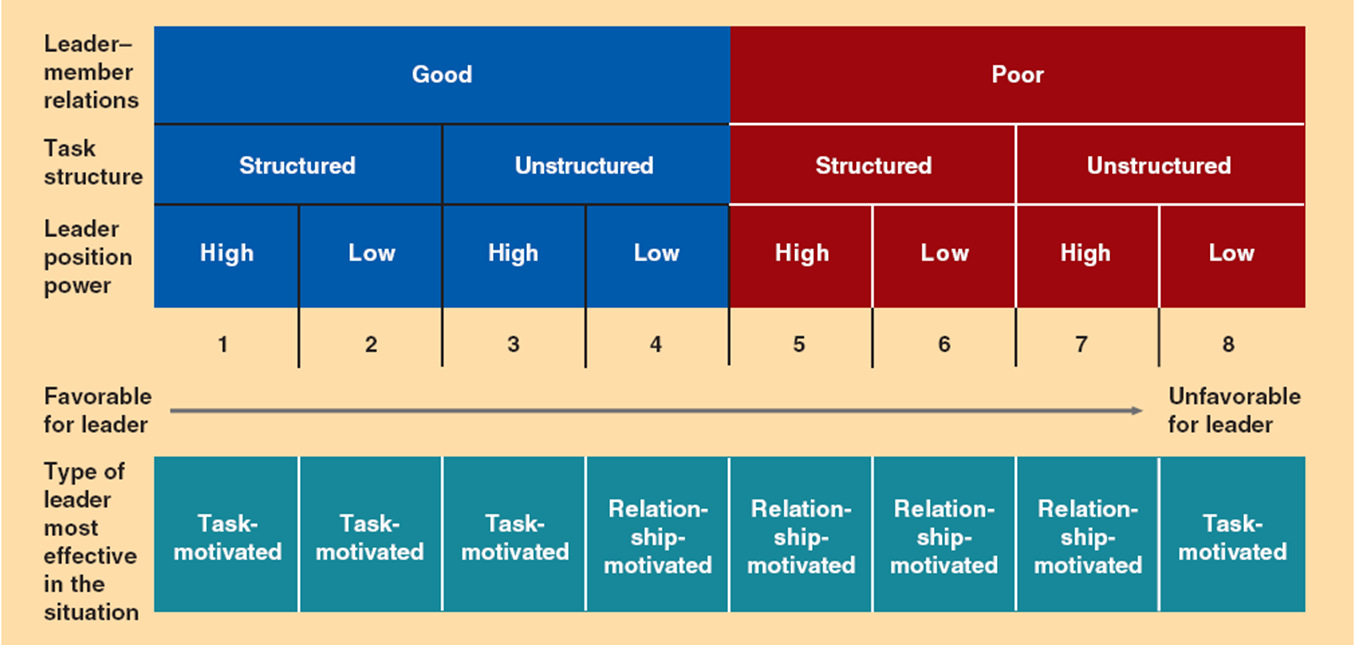 Lussier, Robert N., and Christopher F. Achua. Leadership: Theory, Application, & Skill Development,. Mason, OH: South-Western Cengage Learning, 2010. Print.After answering the questions, if the LPC leadership style matches, the user does nothing since they may be successful in the situationTo change certain situations:Poor relations?Take interest in followers and spend more time listening to them and getting to know themA task can be more or less structured by:Stating more or less specific standards and procedures for completing a taskLeader with strong position power:Can downplay his powerLeader with weak position power:Ask for more power from their manager and play up the powerResearch, Criticisms and applications:Fielder believes we should change the job context as appose to styleIt is easier to change style than job contextFielder doesn’t show how to change job contextDoesn’t explain how a leader’s LPC score affects group performanceThe model neglects medium LPC scores It only considers High and Low LPC leaders, while most of the leader exhibit a medium LPC scorePath-Goal Leadership theory and model:Definition:“The path-goal leadership model is used to select the leadership style (directive, supportive, participative, or achievement oriented) appropriate to the situation (subordinate and environment) to maximize both performance and job satisfaction.”The leader is responsible for increasing the followers’ motivation to reach personal and organizational goalsMotivation is increased by:Clarifying the follower’s path to the rewards availableIncreasing the rewards that the follower wantsSituational Factors:SubordinateEnvironmentSubordinate:AuthoritarianismHow much employees want to be told what and how to do the jobLocus of controlHow much employees believe they control their goal achievement or if it’s controlled by othersAbilityExtent of the employee’s ability to perform tasks to achieve goalsEnvironment:Task structureExtent of repetitiveness of the jobFormal authorityExtent of the leader’s position powerWork groupThe extent to which coworkers contribute to job satisfaction or the relationship between followersLeadership Styles:Once the situation is determined, the Path-goal model is used to determine employee objectives and clarify how to achieve them using one of four leadership stylesDirectiveSupportive ParticipativeAchievement-orientedDirective:Leader provides high structureAppropriate to use:When followers ability is lowWhen environmental task is complexFormal authority is strongSupportive:Leader provides high considerationAppropriate to use:When follower ability is highWhen followers do not want a lot of leadershipWhen environmental task is simpleFormal authority is weakParticipative:Leader includes employee input into decision makingAppropriate to use:When follower ability is highWhen followers want to be involvedWhen environmental task is complexAuthority is neither weak nor strongAchievement oriented:The leader sets difficult but achievable goalsExpects followers to work their hardest and rewards them when they doLeader provides both high directive (structure) and high supportive (consideration) behaviorAppropriate to use:When follower ability is highWhen the environmental task is simpleAuthority is strongResearch, criticism & applications:It is difficult to know which style to use whenPath-goal is an effective way for leaders to think about motivating followers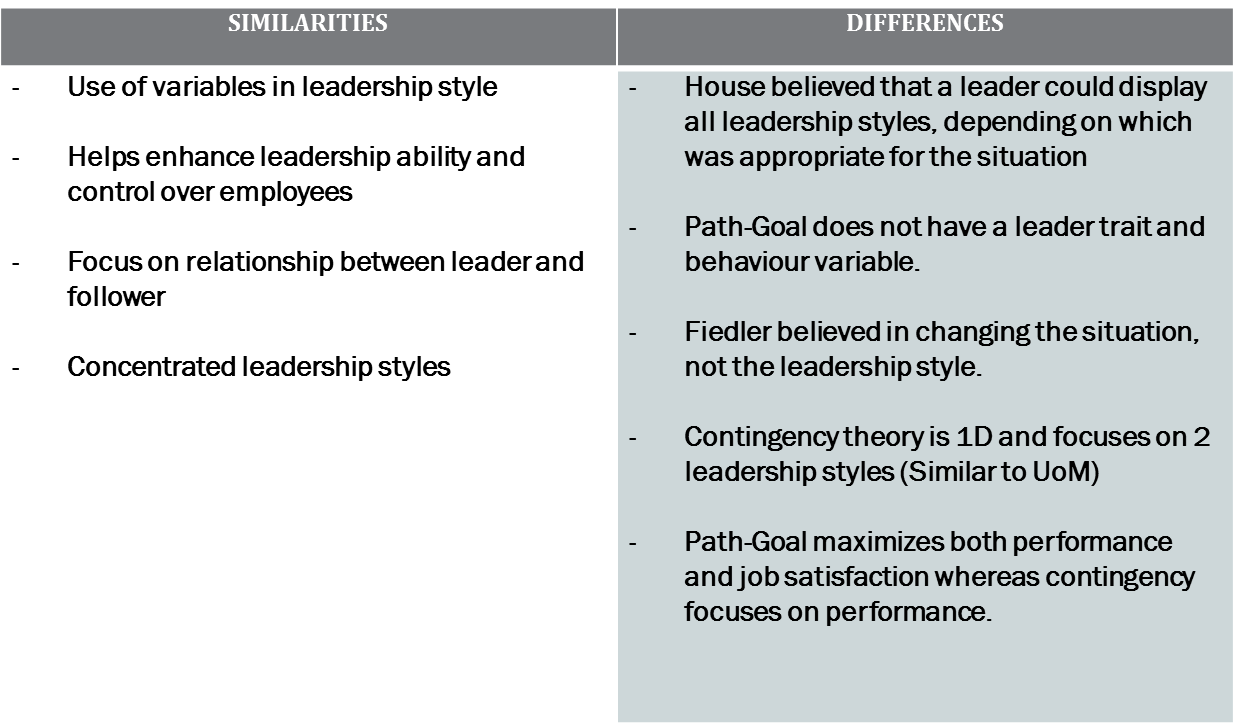 Lussier, Robert N., and Christopher F. Achua. Leadership: Theory, Application, & Skill Development,. Mason, OH: South-Western Cengage Learning, 2010. Print.